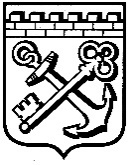 КОМИТЕТ ГРАДОСТРОИТЕЛЬНОЙ ПОЛИТИКИ
ЛЕНИНГРАДСКОЙ ОБЛАСТИПРИКАЗ_______________________  № __О внесении изменения в приказ Комитета градостроительной политики Ленинградской области от 08 сентября 2020 года № 49 «Об утверждении перечня должностей государственной гражданской службы Ленинградской области в Комитете градостроительной политики Ленинградской области, при замещении которых государственным гражданским служащим Ленинградской области запрещается открывать и иметь счета (вклады), хранить наличные денежные средства и ценности в иностранных банках, расположенных за пределами территории Российской Федерации, владеть и(или) пользоваться иностранными финансовыми инструментами»           В связи с изменениями в штатное расписание Комитета градостроительной политики Ленинградской области, внесенными в соответствии с распоряжением Губернатора Ленинградской области от 07 декабря 2020  года N 967-рг,приказываю:	 Внести в приказ Комитета градостроительной политики Ленинградской области от 08 сентября 2020 года № 49 «Об утверждении перечня должностей государственной гражданской службы Ленинградской области в Комитете градостроительной политики Ленинградской области, при замещении которых государственным гражданским служащим Ленинградской области запрещается открывать и иметь счета (вклады), хранить наличные денежные средства и ценности в иностранных банках, расположенных за пределами территории Российской Федерации, владеть и(или) пользоваться иностранными финансовыми инструментами» следующее изменение:             в Перечне должностей государственной гражданской службы Ленинградской области в Комитете градостроительной политики Ленинградской области, при замещении которых государственным гражданским служащим Ленинградской области запрещается открывать и иметь счета (вклады), хранить наличные денежные средства и ценности в иностранных банках, расположенных за пределами территории Российской Федерации, владеть и(или) пользоваться иностранными финансовыми инструментами (приложение) пункт 2 изложить в следующей редакции:            «2. Заместитель председателя комитета – начальник отдела реализации документов территориального планирования».Председатель Комитета							И. Кулаков